Anketa – školske odoreVIJEĆE RODITELJAMirela Lučić1. aDASilvija Vrgoč 1. C NECHRISTINA ČUTURA1.dDA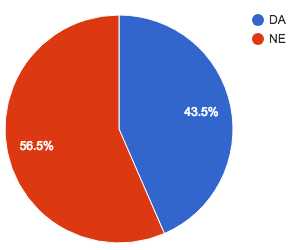 Nikola Protrka2 ADAHelena Puškarić2 bNEŽeljka Fiket2. cNEJelena Miloloza3.ADAMarija Vodopija3.bDAGordan Maček3.CDAMarina Jovanović4.bNEIvana Lesić4.cNEBoris Peterlik4.DDAAndrea Lebarić Ivić4aNEMonika Petrović5.aNEVildana Garibović5bDADUNJA PUZAK5CNEKrešimir Mršić6. cNEŽeljka Fiket6. dNEMandica Krznaric6aNEVedran Vins Seman6bDALovorka Pezo7. DNEMatea Marić7.aNETina Uglješić7.bDA